09. Social Network - เพียงแค่คลิกที่เบนเนอร์Facebook ในเว็บไซต์ของอบต. ประชาชนทุกท่านก็จะสามารถเข้าถึงช่องทาง Social Network ของอบต.หาดนางแก้วได้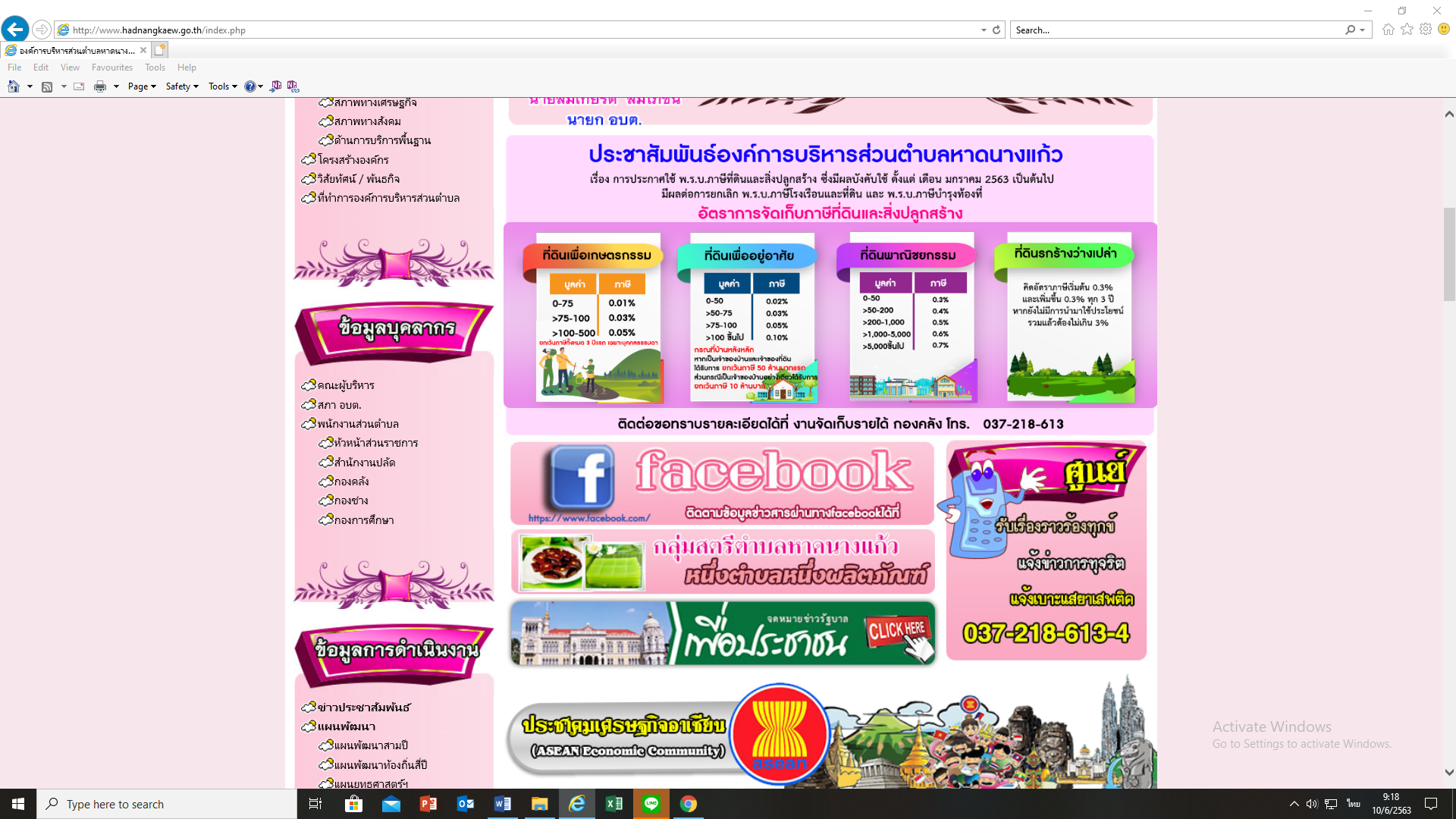 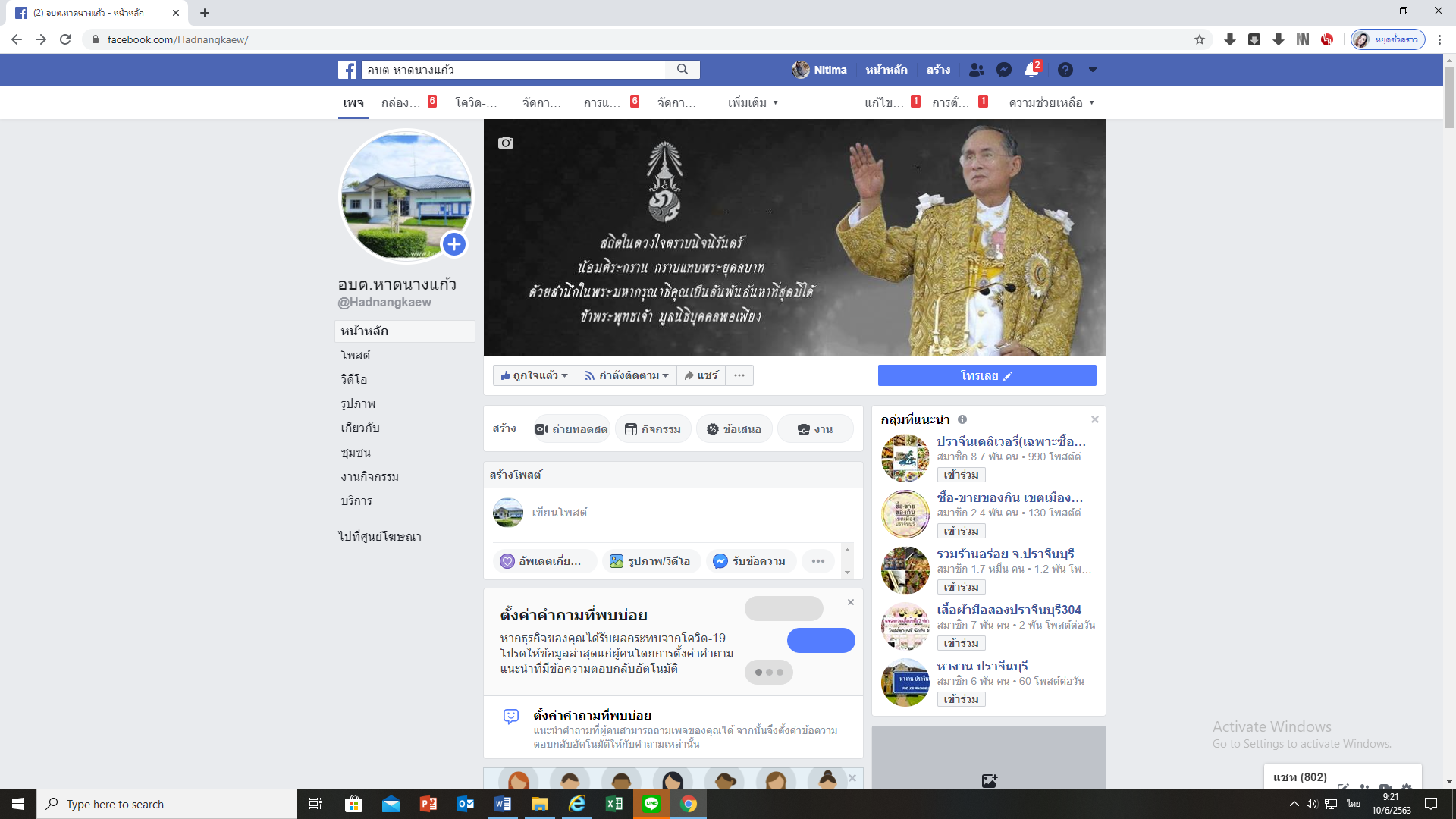 